how to make a donation to nPCMAKE YOUR GIFT TO NPC TODAYI would like to donate £ ____________________ to NPC.Charity Gift Aid Declaration—multiple donationBoost your donation by 25p of Gift Aid for every £1 you donateGift Aid is reclaimed by the charity from the tax you pay for the current tax year. Your address is needed to identify you as a current UK taxpayer.In order to Gift Aid your donation you must tick the box below:▢ I want to Gift Aid my donation of £__________ and any donations I make in the future or have made in the past 4 years to: Name of Charity: New Philanthropy CapitalI am a UK taxpayer and understand that if I pay less Income Tax and / or Capital Gains Tax than the amount of Gift Aid claimed on all my donations in that tax year it is my responsibility to pay any difference.My Details:Title ____________________ First name or initial(s) __________________________________________________Surname ______________________________________________________________________________________Full home address _________________________________________________________________________________________________________________________________________________________________________________________________________________________________________________________________________Postcode __________________________ Date ______________________________________________________Please notify the charity if you:want to cancel this declarationchange your name or home addressno longer pay sufficient tax on your income and / or capital gainsIf you pay Income Tax at the higher or additional rate and want to receive the additional tax relief due to you, you must include all your Gift Aid donations on your Self-Assessment tax return or ask HM Revenue and Customs to adjust your tax code.NPC PAYMENT DETAILSBy BACSAccount name: New Philanthropy CapitalAccount number: 33200858Sort code: 60-40-05By International TransferBIC: NWBKGB2LIBAN: GB89NWBK60400533200858By CAF Transfer To New Philanthropy CapitalIf you have any difficulties, please contact NPC on 020 7620 4850 or info@thinkNPC.org SUPPORTERS’ CIRCLE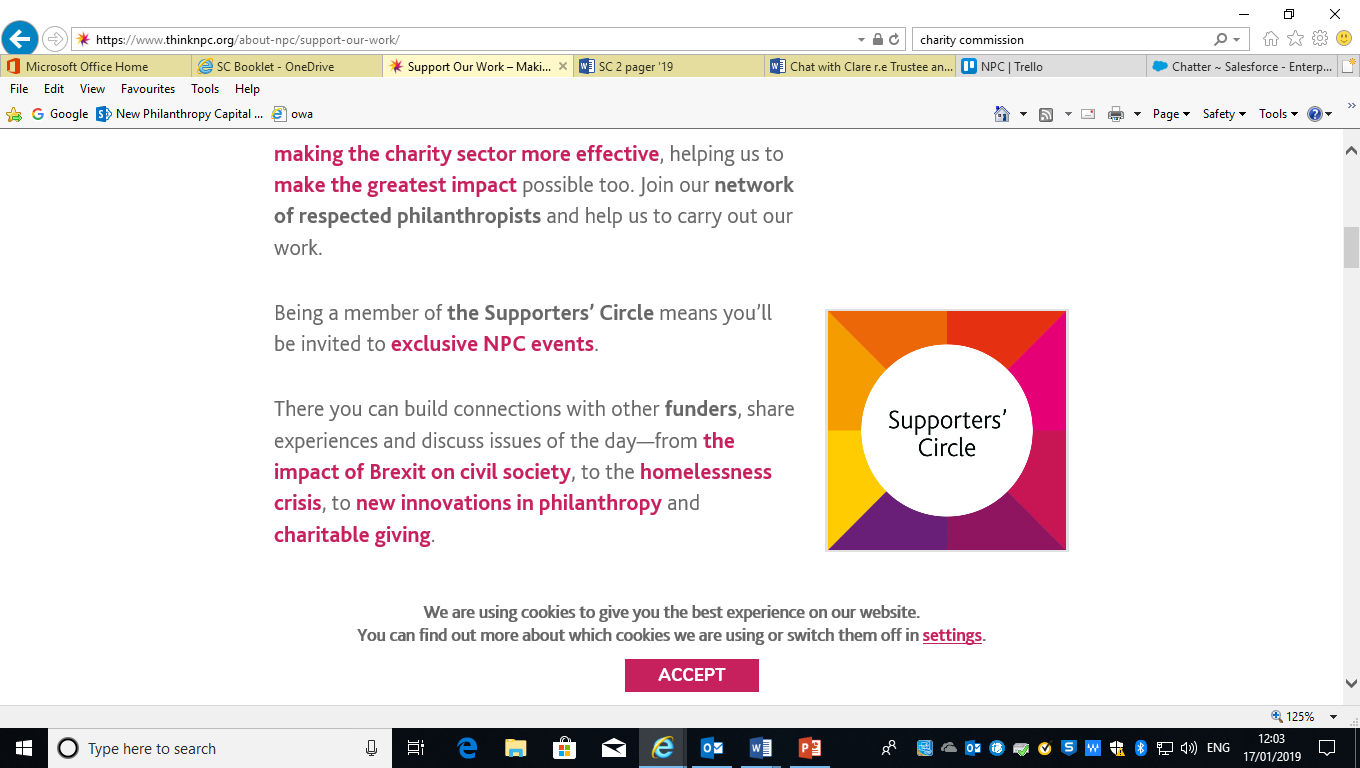 Donors who give £10,000 per year or more are welcomed to our Supporters’ Circle, a diverse network of philanthropists who support our ongoing work to transform the social sector. As part of the Supporters’ Circle we offer;Invitations to supporter-only events with exclusive access to our research and insightConnections and networking opportunities with other supporters and partner organisationsExclusive updates on our impact throughout the year via roundtable discussions, policy briefings, progress reports and bespoke conversationsAccess to our senior team and expert consultants with opportunities to contribute to NPC's development and policy workEngagement with our beneficiaries